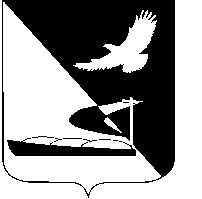 АДМИНИСТРАЦИЯ МУНИЦИПАЛЬНОГО ОБРАЗОВАНИЯ«АХТУБИНСКИЙ РАЙОН»РАСПОРЯЖЕНИЕ18.10.2017     					                  № 634-рО начале отопительного сезона 2017-2018 гг. 	Руководствуясь Федеральным законом от 06.10.2003 № 131-ФЗ «Об общих принципах организации местного самоуправления в Российской Федерации», в связи с понижением температуры наружного воздуха:	1. Начать отопительный период на территории муниципальных образований сельских поселений Ахтубинского района с 23 октября 2017 года.	2. Управлению образованием администрации МО «Ахтубинский район», управлению культуры и кинофикации администрации МО «Ахтубинский район» начать подачу тепловой энергии на объекты социальной сферы с 23 октября 2017 года.	3. Отделу информатизации и компьютерного обслуживания администрации МО «Ахтубинский район» (Короткий В.В.) обеспечить размещение настоящего распоряжения в сети Интернет на официальном сайте администрации МО «Ахтубинский район» в разделе «Документы» подразделе «Документы Администрации» подразделе «Официальные документы».	4. Отделу контроля и обработки информации администрации МО «Ахтубинский район» (Свиридова Л.В.) представить информацию в газету «Ахтубинская правда» о размещении настоящего распоряжения в сети Интернет на официальном сайте администрации МО «Ахтубинский район» в разделе «Документы» подразделе «Документы Администрации» подразделе «Официальные документы».	5. Контроль за исполнением настоящего распоряжения возложить на заместителя главы администрации МО «Ахтубинский район» - начальника управления коммунального хозяйства Хрищатого А.В.И.о. главы администрации						   Ю.И. Привалова